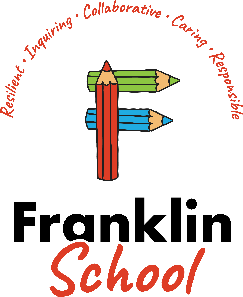 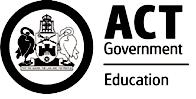 MEDICAL INFORMATION AND CONSENT FORM ACCOMPANYING ADULTSInstructionsI am aware that the principal at the school should be made aware of any health or medical issues that I have which might aﬀect my capacity to undertake visiting or volunteering activities. I understand that this is to ensure that duty of care obligations to volunteers under work health and safety legislation are met and so that I am not placed in a situation in which any health issues I have could result in avoidable risk to myself and others. I will advise the principal if I have any physical condition, disability, allergy, past injury, medication or medical treatment which could aﬀect me in my capacity as a volunteer or visitor.Section A – Personal Details (please fill in clearly)NameSection B – Medical InformationPlease tick if you suﬀer from any of the following:AddressAddressTelephone ContactMobileOtherEmergency ContactTelephoneName of General PractitionerTelephone Allergies Blood Pressure Epilepsy* Hay Fever Nose Bleeds Anaphylaxis* Diabetes* Fainting Headaches Reaction to Drugs Asthma* Eczema Fits or blackouts Heart Condition Sight/Hearing Problems*Please discuss with organising teacher.*Please discuss with organising teacher.*Please discuss with organising teacher.*Please discuss with organising teacher.*Please discuss with organising teacher. Sun Screen Sensitivity Sun Screen Sensitivity Other (please specify) Other (please specify) Other (please specify) Other (please specify)Please identify whether you are presentlyPlease identify whether you are presentlyPlease identify whether you are presentlyPlease identify whether you are presentlytaking any medication:Yes No Date of last tetanus injectionDate of last tetanus injectionDate of last tetanus injectionDate of last tetanus injectionAre you aware of any physical or psychological limitations that may impact your capacity as volunteer support.Are you aware of any physical or psychological limitations that may impact your capacity as volunteer support.Are you aware of any physical or psychological limitations that may impact your capacity as volunteer support.Are you aware of any physical or psychological limitations that may impact your capacity as volunteer support.Are you aware of any physical or psychological limitations that may impact your capacity as volunteer support.Are you aware of any physical or psychological limitations that may impact your capacity as volunteer support.Are you aware of any physical or psychological limitations that may impact your capacity as volunteer support.Yes No (Please specify)(Please specify)(Please specify)(Please specify)(Please specify)Yes No (Please specify)(Please specify)(Please specify)(Please specify)(Please specify)Is there any other information which you believe may be relevant to your general medical/health care.Is there any other information which you believe may be relevant to your general medical/health care.Is there any other information which you believe may be relevant to your general medical/health care.Is there any other information which you believe may be relevant to your general medical/health care.Is there any other information which you believe may be relevant to your general medical/health care.Is there any other information which you believe may be relevant to your general medical/health care.Is there any other information which you believe may be relevant to your general medical/health care.Section C – AuthorisationSection C – AuthorisationSection C – AuthorisationSection C – AuthorisationSection C – Authorisation1.In the case of requiring medical treatment or in the case of a medical emergency, including an anaphylaxis or asthmaIn the case of requiring medical treatment or in the case of a medical emergency, including an anaphylaxis or asthmaIn the case of requiring medical treatment or in the case of a medical emergency, including an anaphylaxis or asthmaIn the case of requiring medical treatment or in the case of a medical emergency, including an anaphylaxis or asthmaIn the case of requiring medical treatment or in the case of a medical emergency, including an anaphylaxis or asthmaIn the case of requiring medical treatment or in the case of a medical emergency, including an anaphylaxis or asthmaIn the case of requiring medical treatment or in the case of a medical emergency, including an anaphylaxis or asthmaemergency, I consent to:emergency, I consent to:emergency, I consent to:emergency, I consent to:a.the provision of first aid;the provision of first aid;the provision of first aid;b.the provision of analgesics;the provision of analgesics;the provision of analgesics;c.or my emergency contacts;or my emergency contacts;or my emergency contacts;2.I authorise the school, where it is impracticable to communicate with me, to arrange for me to receive such medical orI authorise the school, where it is impracticable to communicate with me, to arrange for me to receive such medical orI authorise the school, where it is impracticable to communicate with me, to arrange for me to receive such medical orI authorise the school, where it is impracticable to communicate with me, to arrange for me to receive such medical orI authorise the school, where it is impracticable to communicate with me, to arrange for me to receive such medical orI authorise the school, where it is impracticable to communicate with me, to arrange for me to receive such medical orI authorise the school, where it is impracticable to communicate with me, to arrange for me to receive such medical orI authorise the school, where it is impracticable to communicate with me, to arrange for me to receive such medical orsurgical treatment as may be deemed necessary.surgical treatment as may be deemed necessary.surgical treatment as may be deemed necessary.surgical treatment as may be deemed necessary.3.I undertake to pay any costs that may be incurred for the medical treatment, ambulance transportation and medications.I undertake to pay any costs that may be incurred for the medical treatment, ambulance transportation and medications.I undertake to pay any costs that may be incurred for the medical treatment, ambulance transportation and medications.I undertake to pay any costs that may be incurred for the medical treatment, ambulance transportation and medications.I undertake to pay any costs that may be incurred for the medical treatment, ambulance transportation and medications.I undertake to pay any costs that may be incurred for the medical treatment, ambulance transportation and medications.I undertake to pay any costs that may be incurred for the medical treatment, ambulance transportation and medications.I undertake to pay any costs that may be incurred for the medical treatment, ambulance transportation and medications.SignatureSignatureSignatureDate